認定調査についての聞き取りシート認定調査員が訪問調査にお伺いします。下記の内容を記入し、申請書等と一緒に高齢福祉課まで提出ください。Ⅰ．対象者Ⅱ．サービスの利用状況について答えてださい。□利用していない  　　すぐにサービスを利用する予定がない場合は申請の必要はありませんが、ご不明な点は遠慮なく高齢福祉課にご相談ください。□利用している　　　ケアマネジャーから渡される最新の「サービス利用票」を添付ください。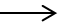 Ⅲ．申請理由についてⅣ．認定調査について ①認定調査の希望の調査枠に○をしてください。②調査先・同席者について記入ください。③日程調整の連絡先について記入ください。④その他ご協力ありがとうございます。湖南市高齢福祉課氏　　　名月火水木金午前９：００～午前１０：００～午後１３：３０～午後１４：３０～訪　問　先・本人宅　〔　駐車スペース　　有　・　無　（　　　　　　　　　　　　　　　　　　　　　）　〕訪　問　先・病　院　〔　　　　　　　　　　　　　　　　　　　　　　　　　　（病棟　　　　　　　　　　　）　〕訪　問　先・施　設　〔　　　　　　　　　　　　　　　　〕　・　その他　〔　　　　　　　　　　　　　　　　　〕同席者氏名　　　　　　　　　　　　　　　　　（続柄）ふりがな続柄続柄連絡先氏名続柄続柄連絡先氏名続柄続柄連　絡　先自宅電話・ＦＡＸ　（　　　　　　　）　　　　　　－自宅電話・ＦＡＸ　（　　　　　　　）　　　　　　－連絡希望時間帯連絡希望時間帯連　絡　先携帯電話　　　　　（　　　　　　　）　　　　　　－携帯電話　　　　　（　　　　　　　）　　　　　　－連絡希望時間帯連絡希望時間帯